Ко дню дошкольного работника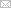 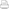                   День дошкольного работникаВед: Здравствуйте, коллеги, с праздником друзья!Сегодня день особенный, забыть о нем нельзя!Сегодня в этом зале собрались все, кто делает жизнь ребенка в детском саду интересной и насыщенной, комфортной и безопасной. 154 года назад был открыт первый в России детский сад, это случилось 27 сентября, поэтому именно сегодня мы отмечаем праздник «День дошкольного работника». Поздравляем вас, дорогие сотрудники!Говорят, что делу время,Говорят потехе час.Коллектив у нас веселыйНикому скучать не даст.Всех мы видеть очень рады,И поверьте, от души,Вас сегодня поздравляютДошколята-малыши!Ребенок: Воспитателей поздравитьС этим праздником хотим,В этот день от всей души мыВам спасибо говорим!Ребенок: За заботу, воспитание,И за добрый этот взгляд,За любовь и пониманиеНаших маленьких ребят!Ребенок: Кто ведет в начале жизни Самый первый наш урок?Ну, конечно, воспитатель,Он наш первый педагог!Ребенок: Мы вас всех хотим поздравитьВ этот праздник от души,Вам большую благодарностьВ этот день объявим мы!                              Песня воспитателяВед: У нас есть добрые помощники воспитателей и повара, которые вкусно готовят, рядом с ними работает медсестра, которая следит за здоровьем детей, кастелянша и работник прачечной поддерживает чистоту в дошкольном учреждении  и еще у нас есть ночами не спящая, с родителями разговаривающая, за всех переживающая заведующая Минхан Абубачировна. Благодаря ее руководству тепло, уютно и комфортно детям и родителям. И сейчас мы предоставим ей слово.                           Слово заведующейВед: А сейчас наши ребята приготовили для вас стихи.                                 «Детский сад»Детский садик, детский сад!Малыши туда спешат.Посмотреть я в сад иду-Что растет в таком саду?Может груши, виноград?Их всегда я видеть рад!- Что ту, дядя, не смеши!-Говорят мне малыш.И кричат вдесятером:«Это мы в саду растем!» ( автор Н. Ярославцев)                              «Почему так говорят?»Почему так говорят?Детский сад, детский сад…Почему так говорят?Мы ведь не осинки, мы ведь не рябинки.Вовы, Кати, Мишеньки-Это же не вишенки!Детский сад, детский сад…Почему так говорят?Мы ведь не листочки,Мы ведь не цветочкиГолубые, аленькие-Мы ребята маленькие!Детский сад, детский сад…Почему так говорят?Потому, что дружно в немМы одной семьей растем!Оттого и говорят:-В этом доме детский сад! ( Автор В. Товарков)                                «Дошколята»Мы с моей подружкой ТомойХодим вместе в детский сад.Это вам не то, что дома!Это школа малышат!Здесь мы делаем зарядку,Ложкой правильно едим,Приучаемся к порядку!Детский сад необходим!Учим мы стихи и песниВ нашей группе дошколят!Места нет для нас чудесней!Чем любимый детский сад! ( автор И. Гурина)                                «Детский сад»Мы приходим в детский сад,Там игрушки стоят.Паровоз, пароходДожидаются ребят.Там картинки на стенеИ цветы на окне.Захочу, поскачуНа игрушечном коне!В этом доме все для нас-Сказки, песни и рассказ,Шумный пляс, тихий час,-В этом доме все для нас!Вот такой хороший дом!В нем растем мы с каждым днем,А когда мы подрастем,Вместе в школу мы пойдем! ( автор О. Высоцкая)                               Песня про детский садВед: А сейчас наши ребята покажут небольшую инсценировку.                                    СценкаВоспитатель:Горжусь профессией своей!Вас удивляет это слово?Я – воспитатель! За детейЯ душу, жизнь отдать готова!Поверьте, не смогу и дняЯ обойтись без их ладошек,Для них сгораю без огня.Я обожаю этих крошек!Дарю им столько нежных слов!Пусть в снах они летают к звездам.За семь замков запрячу зло,Пока еще не стало поздно.Лишь к ночи встретит дом,И валит с ног опять усталость.А я все думаю о том,Что с детворою не расстанусь!Пусть кто-то скажет: « Ишь, герой!Несет чужой заботы тяжесть.»А дети с чистою душойИз рук моих черпают радость.Придите в детский сад хоть разИ малышам в глаза взгляните-Вас прочно свяжут в тот же часТепла невидимые нити.Доверья чуткого восторгНаверняка вам сердце тронет,Обворожит и, видит бог,Добро останется на троне.Но если злоба разобьетМир детства с яростною силой,Знать равнодушия копьеЛюдей хороших поразило.Не обижайте детвору,Подумайте о человеке!В жизнь превратят они в игруВ счастливом 21 веке!                       Песня воспитателей.Вед: Ну я вижу, что наши воспитатели могут петь. А сейчас мы проверим на что у нас способны другие специалисты. Ребята все любят сказки, а взрослые тоже их любят?                                     Игра « Любимые сказки»Вызываются взрослые и становятся в линию. За правильный ответ шаг вперед.Лифт для нечистой силы (труба)Персонаж, лопнувший от смеха (пузырь)Олицетворение семьи, которое проткнул Буратино своим носом ( очаг)Друг Вини-Пуха, который остался с хвостом. (Иа)Командир 33-х богатырей (Черномор)Пещерная отмычка- заклинание (Си-сим, откройся)Деталь женского платья, в которой помещаются озера и лебеди (рукав)Радиолокатор царя- лежебоки, который устал от ратных дел (петушок)Парнокопытный лабиринт для Крошечки-Хаврошечки ( корова)Награда за подвиг, которую дают в придачу цари ( полцарства)Надежное средство ориентации в сказочных ситуациях (клубок)Самая дружная коммунальная квартира (теремок)Семь желаний на одной ножке ( семицветик)Неблагодарная слушательница песен (лиса)Высочайшее достижение сказочного общепита (скатерть-самобранка)Самый круглый сказочный герой (колобок)Пушистый владелец сапог (кот)Резиденция Бабы-Яги (избушка)Ведущий подводит итог.Ребенок: Солнце скрылось за домами,Покидая детский сад.Я рассказываю маме Про себя и про ребят.Как мы хором песни пели,Как играли в чехарду,Что мы пили, что мы ели,Что читали в детсаду.Я рассказываю честноИ подробно обо всем.Знаю маме интересноЗнать о том, как мы живем.                                     ПесняВед: Вот так интересно мы живее в детском саду. Приходите к нам в гости еще. А наш праздник подошел к концу. Всего доброго, до новых встреч!